St David’s Hall BrochureOct/Nov 19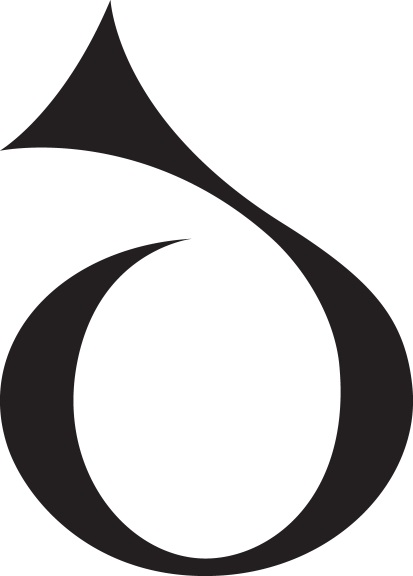 BOX OFFICE029 2087 8444Book Online – Anytime@www.stdavidshallcardiff.co.ukJust AnnouncedSeptemberThursday 19	7.30 pm		Harry Potter and thePhilosopher’s Stone ™						In Concert						with the Czech NationalSymphony OrchestraOctoberTuesday 1		1.00 pm		Lunchtime Concert						Solarek Piano Trio			8.00 pm		Capital City Jazz Orchestra						with Special Guest Soloist Stan Sulzmann						L3 LoungeThursday 3		7.30 pm		BBC National Orchestra of WalesFriday 4 &		8.00 pm		Rob Beckett – Wallop Saturday 5		Sunday 6		7.30 pm		Penguin Cafe Monday 7		7.30 pm		Les Musicals Tuesday 8	doors 7.00 pm		Will Young Wednesday 9	7.30 pm		Moscow Philharmonic OrchestraThursday 10 -				NAPO ConferenceSaturday 12				Upper levels closed to the publicSunday 13					British Academy Cymru Awards2019Red Carpet Arrivals 6.00 pmCeremony 7.30 pmTuesday 15	1.00 pm		Lunchtime ConcertNicholas McCarthy7.30 pm		Ocean Film Festival World Tour Wednesday 16	7.30 pm		Kevin Bloody Wilson Thursday 17	7.30 pm		Sixties Gold 2019Friday 18		7.30 pm		Cardiff Philharmonic Orchestra Saturday 19	7.45 pm		Amanda Palmer Sunday 20		3.00 pm		The Best of John Williams Monday 21	7.30 pm		The Greatest Love of All						starring Belinda Davids Tuesday 22	7.30 pm		Rip It Up the 70sWednesday 23	8.00 pm		Van MorrisonFriday 25		7.30 pm		Royal Welsh College SymphonyOrchestra & ChorusSaturday 26	1.00 pm		Try Gamelan WorkshopLefel 17.30 pm		Lulu Sunday 27		3.00 pm		WNO OrchestraMonday 28	12.00 noon	Milkshake! Live			& 3.30 pmMonday 28	8.00 pm		Tŷ Cerdd @ nightmusicTuesday 29 &	7.30 pm		Tim Minchin Wednesday 30				Back 2019 TourThursday 31	6.00 pm		The Classical Music Road Maps			- 7.00 pm		The History of Art and Film Music						Lefel 17.30 pm		The Music of Bond NovemberFriday 1	Doors 7.00 pm		Lisa Stansfield Affection 30th Anniversary Tour Saturday 2		7.00 pm		Wales Festival of Remembrance						in aid of the Royal British LegionPoppy AppealTuesday 5		1.00 pm		Lunchtime ConcertRoyal Welsh College of Music & Drama						Prize Winner’s Concert						Laura DeignanWednesday 6	7.30 pm		The Stylistics 2019 Thursday 7		7.30 pm		Ben Elton Live Friday 8		7.30 pm		Prague Symphony OrchestraSaturday 9		7.30 pm		Steve Hackett Genesis Revisited2019 Sunday 10		3.00 pm		Glenn Miller Orchestra Monday 11	7.30 pm		Celtic Woman Tuesday 12	1.00 pm		Lunchtime ConcertVale of Glamorgan Festival Launch7.30 pm		The Cycling Podcast Tour of Britain			L3 LoungeWednesday 13	doors 7.00 pm	Squeeze Thursday 14	7.30 pm		BBC National Orchestra of WalesFriday 15		8.00 pm		Russell Kane Saturday 16	7.30 pm		Marillion with Friends from theOrchestra  - Live in 2019						+ Harry PaneTuesday 19	1.00 pm		Lunchtime ConcertDale Storr8.00 pm		Roots Unearthed						Jackie Oates L3Wednesday 20	7.30 pm		Freya RidingsFriday 22		7.30 pm		Emeli SandéSaturday 23	7.30 pm		Jonathan Pie: The Fake News TourMonday 25	7.30 pm		Love Actually FIlm						Live Concert with Full Orchestra Tuesday 26	1.00 pm		Lunchtime Concert						Cardiff Metropolitan CathedralChoir7.30 pm		John Robins: Hot Shame Wednesday 27	7.30 pm		Philharmonia OrchestraThursday 28 &		8.00 pm	Romesh Raganathan Friday 29					Sold out – please check with BoxOffice for returnsSaturday 30		7.30 pm		Adam Ant InFocus pagechange Autumn Roots for followingTime CreditsHere at St David’s Hall we are very pleased to be involved with the Time Credits scheme. Run by Tempo (formerly Spice) a charity started in Wales in 2008 the scheme is now at work across the UK. Their vision is one of strong, connected communities where everyone’s time is valued. Time Credits are a way of recognising the amazing things people do in their communities, with everyone’s time worth the same, volunteering at one of the many projects taking part in the scheme. These range from Wales Wildlife Watch, Global Gardens, Recovery Cymru, Whitchurch Cycling Club, Work Clubs in Rhondda Cynon Taf and many other great projects. The credits can then be spent at many leisure outlets, including at selected events at St David’s Hall and New Theatre.Look out for the symbol below to see where the Time Credit scheme applies* and visit timecredits.com for further information.Insert Tempo logo*subject to availability, Terms & conditions applyDouble ProfileFrom Prague to Reykjavik… 15 World Class Concert in the International Concert Series 19-20A top line-up of soloists and visiting orchestras and ensembles from the European Union, Moscow, Prague and Reykjavik will take to the stage of the National Concert Hall of Wales during the 2019/20 International Concert Series. Impossible as it is to distinguish between the many highlights the season has to offer, here are a few to whet your appetite:Mahler’s Epic Third: Acclaimed British pianist Peter Donohoe joins the world-renowned Moscow Philharmonic Orchestra  in the emotional rollercoaster that is Mahler 3 in the opening concert on 9 October.Beethoven Bonanza: Joining in the year-long celebration of the 250th anniversary of Beethoven’s birth, the WNO Orchestra and  BBC National Orchestra & Chorus of Wales recreate the historic Beethoven Benefit concert given in Vienna in 1808 when, over the course of four hours, all but his dramatic aria ‘Ah Perfido’ received first performances.  This wonderful retrospective on 19 January brings a wealth of talent to present some of  Beethoven’s most iconic music.Farewell to Tasmin: The much-loved violinist Tasmin Little will perform an electrifying programme of Romantic classics with the Royal Philharmonic Orchestra, conducted by Thierry Fischer, before her retirement.Join us for The Classical Music Road Maps presented by Jonathan James on Lefel 1:With fun live illustrations on piano and with guest musicians and a pot-pouri of audio excerpts, these light-hearted presentations will help you join the dots in classical music history and introduce you to a whole new world of listening.Suitable for the complete novice and seasoned concert-goers.31 October  6.00 – 7.00 pm– The History of Art & Film Music12 March  6.00 – 7.00 pm – The ConcertoFree but tickets are required. Please book these through the Box Office9 Oct		7.30 pm	Moscow Philharmonic Orchestra27 Oct		3.00 pm	WNO Orchestra8 Nov		7.30 pm	Prague Symphony Orchestra27 Nov		7.30 pm	Philharmonia Orchestra3 Dec		7.30 pm	Manchester Camerata & Craig Ogden15 Dec		3.00 pm	The Sixteen19 Jan		4.00 pm	BBC NOW/WNO Beethoven 1808 Benefit Concert30 Jan		7.30 pm	European Union Chamber Orchestra13 Feb		7.30 pm	Iceland Symphony Orchestra6 Mar		7.30 pm	Armonico Consort with Nicola Benedetti13 Mar		7.30 pm	Royal Philharmonic Orchestra withTasmin Little3 Apr			7.30 pm	Philharmonia Orchestra26 Apr		3.00 pm	WNO Orchestra18 May		7.30 pm	Aurora Orchestra with Nicola Benedetti6 June 		7.30 pm	Royal Liverpool Philharmonia Orchestrawith Sheku Kanneh Mason£10.00 - £43.00Platinum Ticket £51.50 (includes Prime seat in Tier 1, a glass of Prosecco and a programme)Book for 4 -13 concert in the International Concert Series and save up to £30%Now on Salehynt scheme appliesinsert ICS logoSingle ProfileLULUStill on FireLulu still has plenty to shout about as she embarks on another mammoth tour of the UK.A singer, songwriter, actress, national treasure are all labels that have been attributed to Lulu.   She has stayed the course, when many have faltered;  why?  simply because her talent as an artist and her determination as a person.  Her powerhouse performances have ensured a loyal following of fans who come out year after year to witness a legend at work.If you haven’t seen Lulu live, then don’t miss this special opportunity as she recounts her remarkable life now at 70 years old and a career that has outshone many of her contemporaries.  Still on Fire is a show packed full of hits, during which Lulu takes us on her own personal journey through her music.   Supported by a 4-piece band, LED screen with carefully selected family and career defining moments.  Lulu will have you sitting, standing, dancing, singing, laughing and simply listening to an amazing story that started on 3rd November 1948.Something to shout about?  Lulu has plenty!Her voice has lost none of its sassy, soulful crackle and the original songs are smart, intelligent and seductive. The TimesStill packing a punch…her passion and talent for music is clearly her number one priority…and long may it last.  The Birmingham PostStand back, Florence and Paloma, Lulu has re-lit her fire.  York PressSaturday 26 October  7.30 pm£35.00  £40.00  £45.00Wheelchair users plus one companion: stalls seats £35.00 eachhynt scheme appliesMain CopyJust AnnouncedSeptemberThursday 19		7.30 pm		Harry Potter and the Philosopher’s Stone ™In ConcertThe film in full accompanied by the Czech National Symphony OrchestraThe Czech National Symphony Orchestra will perform live, to picture Harry Potter and the Philosopher’s Stone in Concert. Audiences will be able to relive the magic of the entire film in High Definition on a giant screen while hearing the Czech National Symphony Orchestra perform John Williams’ unforgettable score live. The film has a PG rating£32.50  £42.50  £52.50VIP: £88.00Wheelchair users plus one companion: stalls seats £32.50 eachNow on Salehynt scheme appliesOctoberTuesday 1		1.00 pm		Lunchtime Concert						Solarek Piano TrioThis long established group has toured extensively through Britain and Europe and given performances at London’s South Bank and St Johns Smith Square. 
Marina , Miriam and Diana have made it their mission to give 19th and 20th century women composers like Lili Boulanger, Cecile Chaminade, Amy Beach, Germaine Taileferre, Rebecca Clarke and the almost completely undiscovered Johanna Senfter a platform. Today’s programme includes works by Lili Boulanger, Rebecca Clarke and Geermaine Tailleferre.£6.00 in advance£7.00 on dayReductions of £1.00 each ticket for standard concessions (please see page 75)Now on Salehynt scheme appliesTuesday 1 		8.00 pm		Capital City Jazz Orchestrawith Special Guest Soloist Stan SulzmannL3 LoungeA veteran of the UK jazz scene, Stan Sulzmann has a rich and varied career that has included pl  aying with musicians as diverse as Kenny Wheeler, Larry Grenadier and Gwilym Simcock, as well as a prolific output as bandleader. Highly in demand as a sideman, Stan has worked with a host of musicians, including: John Taylor, Jim Mullen, Nikki Iles, Mike Gibbs, Marc Copland, Allan Botchinksy, European Jazz Ensemble, Kit Downes, Michael Brecker and Gil Evans.£14.00Reductions of £2.00 each ticket for standard concessions (please see page 75)Thursday 3			7.30 pmBBC National Orchestra & Chorus of WalesVerdi RequiemRichard Farnes	conductorVlada Borovko		sopranoJennifer Johnston	mezzo sopranoDavid Butt Philip	tenorDavid Soar		bassOrchestra, soloists and chorus join forces to launch the season with Romantic music’s grandest Requiem.Verdi’s Requiem starts and ends with a whisper, but what a range of drama in between: the violence of the ‘Dies Irae’, the astonishing brass in ‘Tuba Mirum’ and the joyful dance of the ‘Sanctus’…all the power and craft of an Italian Romantic opera in one condensed, emotional narrative.£15.00 - £43.00Reductions AvailableNow on SaleFriday 4 & Saturday 5		8.00 pm		Rob Beckett Wallop Rob Beckett is back on tour with a brand new stand up show. It’s been a busy few years for the Mouth of the South and he’s coming to see you to fill you in and make you laugh.Host of BBC One’s All Together Now and team captain on Channel 4’s 8 Out Of 10 Cats. He is also the star of BBC One’s Live At The Apollo, Would I Lie To You?, Channel 4’s 8 Out Of 10 Cats Does Countdown, BBC Two’s Mock The Week, ITV’s Play To The Whistle, ITV2’s Celebrity Juice and Sky’s A League of Their Own and a host of Dave’s podcast, The Magic Sponge, alongside Jimmy Bullard and Ian Smith.Parental Guidance: 14+ (likely to be swearing & adult content)£25.00Now on Salehynt scheme appliesSunday 6		7.30 pm		Penguin Cafe The ever-enigmatic Penguin Cafe bring their live show that transcends both popular and classical music to the Hall, combining elements of Classical, Ambient, World and Folk to form a truly unique and immersive sound.Formed in 2009 by Arthur Jeffes, the son of Simon Jeffes of the iconic Penguin Café Orchestra, Penguin Cafe brought together a talented and disparate group of musicians from the likes of Suede, Gorillaz and Razorlight; their music bears all the hallmarks of PCO that its disciples will know and love, continuing to transcend popular and classical music.£29.00  £32.00Wheelchair users plus one companion: stalls seats £29.00 eachNow on Salehynt scheme appliesMonday 7		7.30 pm		Les Musicals Les Musicals Live Concert Tour is the ultimate celebration of Musical Theatre. Jonathan Ansell (G4 Frontman) and Jai McDowall (Britain’s Got Talent - Winner) have joined forces to create a dramatic a spine-tingling concert. This vocally dynamic evening showcases even more smash-hit songs from the greatest musicals of all time, brought to you by two of the world's finest voices.Immerse yourself into the world of Musical Theatre with classics from Les Misérables, Phantom Of The Opera, Blood Brothers, Wicked, Jesus Christ Superstar, The Greatest Showman, Miss Saigon, Chess, We Will Rock You and many more.£25.00VIP: £57.50Now on Salehynt scheme appliesTuesday 8		doors 7.00 pm		Will Young Plus Special GuestsUK pop icon Will Young returns to Cardiff in support of his seventh studio album Lexicon featuring the stunning single All the Songs. An upbeat, piano-led, dancefloor-tilted heartbreak anthem with a perfect promo video directed by legendary fashion designer Rankin, All the Songs serves as the perfect introduction to an album built around the joy of pop music. After winning the inaugural ITV series of Pop Idol in 2002, Will Young has enjoyed an incredible career with highlights including four No 1 albums, four UK No 1 singles and two BRIT Awards.Ticket limit: 6Under 14s must be accompanied by an adult£37.50  £45.00  £52.00Wheelchair users plus one companion: stalls seats £37.50 eachNow on Salehynt scheme appliesWednesday 9		7.30 pmMoscow Philharmonic OrchestraYuri Simonov		conductorPeter Donohoe	pianoTchaikovsky	March SlaveRachmaninov	Piano Concerto No 4Kachaturian	Gayaneh (highlights)Tchaikovsky	Swan Lake (highlights)This stirring season-opener brings together Slavic passion and intoxicating
energy from two celebrated ballet scores, and opens with the rousing Marche Slave,
Tchaikovsky’s patriotic tone poem from 1876. Who better than Peter Donohoe, silver medallist at Moscow’s 1982 International Tchaikovsky Competition, to ignite Rachmaninov’s rarely heard but powerful Fourth Piano Concerto, a work suffused with bluesy, heart-easing tunes and glittering virtuosity? With the Moscow
Philharmonic Orchestra, under legendary conductor Yuri Simonov, this is Russian music at its most compelling.6.30 pm Lefel 1  Free Pre-Concert Talk: Dr Keith Chapin£10.00 - £43.00Platinum Ticket £51.50 (includes Prime seat in Tier 1, a glass of Prosecco and a programme)Book for 4 -13 concert in the International Concert Series and save up to 30%Now on Salehynt scheme appliesSunday 13		Red Carpet Arrivals 6.00 pm, Ceremony begins 7.30 pmBritish Academy Cymru Awards 2019Join the best of film, television and games talent on the red carpet and join in the celebrations at the 28th British Academy Cymru Awards. VIP tickets are available to the public as well as nominees, industry members and guests, to include a Champagne Taittinger Drinks Reception and After Party which includes food, drinks and entertainment.  PLEASE NOTE TICKETS ON SALE : Thursday 5 September 2019.   Tickets available from:  tickets.bafta.org Ticket price: £98Discounts:    £68 VIP BAFTA Members   |  £53 VIP BAFTA Student MembersTicket price also includes access to the after party until 2amTuesday 15		1.00 pm		Lunchtime ConcertNicholas McCarthy	pianoNicholas McCarthy, born without his right hand, only began playing piano aged 14. His graduation inspired headlines around the world, as he is the only one-handed pianist to graduate from the Royal College of Music in its 130 year history.Nicholas champions the dynamic and brave left hand alone repertoire, that developed following the First World War. His concert performances, recordings and media are critically acclaimed and his many engagements include the closing ceremony of the Paralympic Games in 2012.£6.00 in advance£7.00 on dayReductions of £1.00 each ticket for standard concessions (please see page 75)Now on Salehynt scheme appliesTuesday 15		7.30 pm		Ocean Film Festival World Tour The Ocean Film Festival World Tour is back for autumn 2019 with a brand-new selection of the world’s most captivating ocean films.Brought to you by the team behind the Banff Film Festival UK & Ireland Tour, this carefully curated collection of short films features sublime footage from both above and below the water’s surface, show-casing the spellbinding power and beauty of our oceans.£11.00 Sightline Seats (limited availability)£14.50 General SeatsReductions of £1.50 each ticket for standard concessions (please see page 75)Now on Salehynt scheme appliesWednesday 16	7.30 pm		Kevin Bloody Wilson A long time ago, a long way from anywhere, in a West Australian mining town called Kalgoorlie, the legend of Kevin Bloody Wilson was born. It all started innocently enough - just a guy with too much time on his hands changing the words to other people’s songs, and writing a few of his own, purely for the fun of it. 

Thirty-five years later, countless live gigs and millions of album sales down the track, Kevin Bloody Wilson has not only found his niche, he’s grabbed an esky and a deckchair and he’s made himself really comfortable in it! £31.50Now on Salehynt scheme appliesThursday 17		7.30 pm		Sixties Gold 2019Hermans Hermits – 55th AnniversaryThe MerseybeatsThe MarmaladeWayne Fontana and The MindbendersLove Affair’s Steve EllisSixties Gold 2019 returns with an even stronger line-up of artists that, between them, scored over 50 chart-topping UK hits.Re-live the magic of the 1960s with five of the biggest chart acts of the decade.£37.50Now on Salehynt scheme appliesFriday 18		7.30 pmCardiff Philharmonic OrchestraMichael Bell MBE  conductor
American Night

CPO opens its new season with a concert of great music from the USA featuring pianist Jeffrey Howard.
Copland      Fanfare for the Common ManBernstein	 Candide OvertureIves		 Symphony No 2 (Welsh Premiere)Gershwin	 Rhapsody in BlueBarber	 Adagio for StringsGershwin	 Porgy and Bess: Symphonic Picture£8.00  - £25.00Book for 3 concerts in the season and save 25%Reductions of £2.00 off top two prices for standard concessions (please see page 75)Under 18: £6.00 each (excluding stalls & Tier 1)19 – 25 year olds: £9.50 each (excluding stalls & Tier 1)Wheelchair users plus one companion: stalls seats £8.00 each  (not available with series discount)Now on Salehynt scheme appliesSaturday 19		7.45 pm		Amanda Palmer There Will Be No IntermissionAmanda Palmer is a singer, songwriter, playwright, pianist, author, director, blogger and ukulele enthusiast who simultaneously embraces and explodes traditional frameworks of music, theatre and art. She first came to prominence as one half of the Boston - based punk cabaret duo The Dresden Dolls, earning global applause for their inventive songcraft and wide-ranging theatricality. Her solo career has proven equally brave and boundless, featuring such groundbreaking works as the fan-funded Theatre Is Evil and her latest solo piano and book of photographs There Will Be No Intermission.£26.00Now on Salehynt scheme appliesSunday 20		3.00 pm		The Best of John Williams Pete Harrison 		conductorLondon Concert OrchestraFrom E. T. to Star Wars and beyond . . . .nothing can compare to the iconic film scores of John Williams.E.T. HARRY POTTERJAWS STAR WARSSUPERMANHOOKJURASSIC PARKSCHINDLER’S LISTINDIANA JONESCLOSE ENCOUNTERS£17.00 - £49.00Wheelchair users plus one companion: stalls seats £17.00 eachGroups of 10 or more: 20% offNow on Salehynt scheme appliesMonday 21		7.30 pm		The Greatest Love of Allstarring Belinda Davids Celebrating the music of Whitney Houstonwith The National Philharmonic Concert OrchestraThe Greatest Love of All is a critically acclaimed live concert honouring the talent, music and memory of Whitney Houston. Featuring the breathtaking vocals of Belinda Davids accompanied by the sensational National Philharmonic Concert Orchestra, this is a beautifully crafted homage to one of the world’s most revered singers.The two-hour production takes you on a heartfelt musical journey through Houston’s greatest hits including I Will Always Love You, I Wanna Dance With Somebody, How Will I Know, One Moment in Time, I Have Nothing, Run to You, Didn’t We Almost Have It All, Greatest Love of All, I’m Every Woman, Queen of the Night and more.£37.50 - £47.50Reductions of £2.00 each ticket for standard concessions (please see page 75)Groups of 10-19: £1.00 off each ticketGroups of 20 +: £2.00 off each ticketWheelchair users plus one companion: stalls seats £37.50 eachNow on Salehynt scheme appliesTuesday 22		7.30 pm		Rip It Up the 70sFrom the producers of Rip it Up the 50s and 60s comes the greatest music decade ever!Join Olympic champion Louis Smith, Rachel Stevens (S Club 7), Melody Thornton (Pussycat Dolls) and Lee Ryan (Blue) for a groovy evening. The 1970s pop  icons were born: from somewhere in space landed David Bowie and Marc Bolan, the Eurovision brought us Abba, Michael Jackson went Off The Wall, Eagles were checking out of Hotel California, The Bee Gees defined a Saturday Night Fever and John Lennon Imagined.£25.50  £35.00  £38.00  £42.50Wheelchair users plus one companion: stalls seats £25.50 eachNow on Salehynt scheme appliesWednesday 23		8.00 pmVan MorrisonOne of music’s true originals Sir Van Morrison’s unique and inspirational musical legacy is rooted in postwar Belfast. Morrison shows no sign of slowing things down, continuing to work on new material and exciting upcoming projects.£48.00  £68.00  £78.00Wheelchair users plus one companion: stalls seats £48.00 eachNow on Salehynt scheme appliesFriday 25	7.30 pmRoyal Welsh College Symphony OrchestraAnd The Sun Stood StillDavid Jones	conductorYuki Minami	pianoSarah Jenkins	And The Sun Stood StillTchaikovsky	Piano Concerto No 1Fauré		RequiemFauré was a quiet man, and his haunting Requiem is a serene finish to a concert of thrilling extremes. Pianist Yuki Minami raises the roof in Tchaikovsky’s hugely popular Concerto and award-winning RWCMD composer Sarah Jenkins paints a stunning winter landscape.£15.00Under 25: £6.00 eachClaimants & Friends of St David’s Hall : £2.00 off each ticketNow on Salehynt scheme appliesSaturday 26		1.00 pm		Try Gamelan WorkshopLefel 1The whole family can enjoy our beautiful bronze Javanese percussion instruments and learn to play a traditional piece.  The two hour sessions are fun and non-stop hands on, offering something new whether you're a keen instrumentalist or have no previous musical experience.Suitable for ages 7 upwards£8.50Under18s, students, unemployed, registered disabled, REACT members, Over 60: £5.00 eachNow on Salehynt scheme appliesSaturday 26		7.30 pm		Lulu Still on FireLulu still has plenty to shout about as she embarks on another mammoth tour of the UK.A singer, songwriter, actress, national treasure are all labels that have been attributed to Lulu.   She has stayed the course, when many have faltered, simply because her talent as an artist and her determination as a person.  Her powerhouse performances have ensured a loyal following of fans who come out year after year to witness a legend at work. Still on Fire is a show packed full of hits, in which Lulu takes us on her own personal journey through her music.   Supported by a 4-piece band, LED screen with carefully selected family and career defining moments.  £35.00  £40.00  £45.00Wheelchair users plus one companion: stalls seats £35.00 eachNow on Salehynt scheme appliesSunday 27		3.00 pmWNO OrchestraTomáš Hanus		conductorDaniel Muller-Schott	celloSmetana	Má Vlast: VltavaDebussy	La MerDvořák 	Cello Concerto, OP 104Debussy’s symphonic masterpiece captures the play of light on water in the English Channel, whilst Smetana’s evocation of the River Moldau in his native Bohemia swirls with currents of national sentiment. Dvořák ’s Cello Concerto, one of the finest ever written, wistfully echoes the spirit of his homeland and a tribute to his lost love.£10.00 - £43.00Platinum Ticket £51.50 (includes Prime seat in Tier 1, a glass of Prosecco and a programme)Book for 4 -13 concert in the International Concert Series and save up to 30%Now on Salehynt scheme appliesMonday 28		12.00 noon & 3.30 pmMilkshake! LiveMilkshake Monkey’s MusicalBe part of this fantastic production as you learn the amazing songs and dances with your favourite Milkshake friends.  Starring Fireman Sam, Noddy, Shimmer & Shine, Digby Dragon, Wissper, Nella the Princess Knight and the Floogals, alongside two Milkshake Presenters, this brand-new show has plenty of laughter, audience interaction and great fun to get everyone up on their feet! It’s a family show not to be missed!Half Term Adults: £17.00Under 16: £15.50Family of 4: £58.00Groups of 10 or more: £1.50 off each ticketNow on Salehynt scheme appliesMonday 28Tŷ Cerdd @ nightmusicSiwan Rhys & Tim Parkinson 	pianoRhodri Davies			 harp & electronicsL3 LoungeCutting-edge, experimental Welsh composition and improvisation takes centre-stage: including work by Rhodri Davies, Angharad Davies, Richard Barrett and Catrin Jones.All nightmusic performances are informal and immersive, with plenty of opportunities to talk to the artists between sets. Your first drink is included in the ticket price.£10.00to include either a draught beer(L3 bar only), wine, soft drink or gin & tonic.Reductions of £2.00 per ticket for standard concessions (please see page 75)Students: £3.00 off each ticket (excludes free drink)Tuesday 29 & 	Wednesday 30	7.30 pm		Tim Minchin Back 2019 TourThe award-winning comedian, actor and composer, returns to the stage for his first UK tour since 2011. Minchin has been celebrated globally for writing the music and lyrics for the multi- award winning Matilda the Musical.  He also wrote music and lyrics for the musical adaption of Groundhog Day, which won the Olivier Award for Best Musical in 2017.£41.50Sold Out – please check with Box Office for returnshynt scheme appliesThursday 31		6.00 – 7.00 pmThe Classical Music Road MapsThe History of Art and Film MusicLefel 1Music and drama have made the perfect pair ever since Ancient times.  This presentation will look at the craft and magic of their combination on screen, from the lush scores of Hollywood’s golden age through to present-day techniques.  Suitable for the complete novice and seasoned concert-goers.Free but tickets are required. Please book via the Box OfficeThursday 31		7.30 pm		The Music of Bond John Rigby 	conductorLondon Concert OrchestraNobody Does it Better than the world’s most famous secret agent.From Goldfinger to Skyfall and beyond.  Experience the thrills, kills and loves of James Bond through this hit show of iconic music performed by a powerhouse live orchestra.  GoldfingerDiamonds Are ForeverFrom Russia With Love SkyfallLive And Let Die For Your Eyes Only MoonrakerThe Man With The Golden GunA View To A Killand many, many more.......£19.50 - £42.50Wheelchair users plus one companion: stalls seats £19.50 eachGroups of 10 or more: 20% offNow on Salehynt scheme appliesNovemberFriday 1	Doors 7.00 pm			Lisa Stansfield – Affection 30thAnniversary Tour Now, on its 30th anniversary, Lisa Stansfield’s multi-platinum album Affection will be celebrated with a tour that will see Lisa and her prodigious band perform the hits from the album and more, alongside favourites and classics from Lisa’s seven subsequent solo records including All Around The World, What Did I Do To You, Live Together and This is the Right Time.£30.00  £40.00VIP Seated Package: £81.50VIP Meet & Greet Seated Package: £121.50Wheelchair users plus one companion: stalls seats £30.00 eachNow on Salehynt scheme appliesSaturday 2		7.00 pmWales Festival of Remembrancein aid of the Royal British Legion Poppy AppealNow in its 39th year, The Royal  British Legion Festival of Remembrance, in support of the annual Poppy Appeal, is the nation’s chance to come together to commemorate and honour all those who have lost their lives in conflict.This November join us for a packed night of music and entertainment that will focus on reflecting on D-Day 75, liberation of s-Hertogenbosch as well as 140th Anniversary of Rourke’s Drift, with massed choirs, readings and The Regimental Band of The Royal Welsh.     £12.00  £17.00  £22.00Wheelchair users plus one companion: stalls seats £12.00 eachNow on Salehynt scheme appliesTuesday 5		1.00 pmLunchtime ConcertRoyal Welsh College of Music & DramaPrize Winner’s ConcertLaura DeignanLaura recently completed her Master’s in Orchestral Performance at the RoyalWelsh College of Music and Drama, generously supported by Help Musicians UKand the EMI Sound Foundation. She won the RWCMD Ian Stoutzker Prize for the most outstanding musician at the college and was named winner of the Howarth Single Reed Prize the same year. Today’s concert includes works by Bowen, Penderecki and Stanford.£6.00 in advance£7.00 on dayReductions of £1.00 each ticket for standard concessions (please see page 75)Now on Salehynt scheme appliesWednesday 6		7.30 pm		The Stylistics 2019 Direct from the USAA Night of Back to Back HitsThe Stylistics are known instantly for their many recognisable hits such as the Grammy nominated You Make Me Feel Brand New plus numerous classics including Can’t Give You Anything (But My Love), Let’s Put it All Together, Stop Look Listen, You are Everything, Betcha by Golly Wow, Sing Baby Sing and many more.The Stylistics remain the real deal, fabulously entertaining and musically breathtaking, plying audiences with the hits that made them a household name.  £35.45Now on Salehynt scheme appliesThursday 7		7.30 pm		Ben Elton Live The Godfather of modern stand-up returns! Ben Elton is back on the road with an all new stand-up show. His new show promises to try and make sense of a world which appears to have gone stark raving mad.Known for his hilarious perspective on modern life, Ben is preparing to tour for the first time in 15 years, saying: ‘The last time I toured I was still smarter than my phone. Things have definitely taken a funny turn’.Max 4 tickets per transactionUnder 14s must be accompanied by an adult£32.00Now on Salehynt scheme appliesFriday 8		7.30 pmPrague Symphony OrchestraPietri Inkinen	conductorEster Pavlů	mezzo sopranoCardiff Metropolitan Cathedral ChoirMahler		Symphony No 3Regarded by some as one of the top ten greatest symphonies of all time, Mahler’s epic Third Symphony is a sublime hymn to the natural world.£10.00 - £43.00Platinum Ticket £51.50 (includes Prime seat in Tier 1, a glass of Prosecco and a programme)Book for 4 -13 concert in the International Concert Series and save up to 30%Now on Salehynt scheme appliesSaturday 9		7.30 pm		Steve Hackett Genesis Revisited 2019 For the first time ever, the irrepressible former Genesis guitarist Steve Hackett will perform the seminal Genesis album Selling England By The Pound in its entirety.  Released in 1973, the album went to No 3 in the UK charts and has been described as ‘the definitive Genesis album.’ It includes firm favourites such as Dancing with the Moonlit Knight, Firth of Fifth, Cinema Show and, of course, I Know What I Like (In Your Wardrobe). Other favourite classic Genesis tracks will also feature in the show.2019 also marks the 40th anniversary of one of Steve’s most popular solo albums Spectral Mornings and Steve will celebrate this milestone by performing masterpieces from the album. Fans will also be treated to highlights from Steve’s new album, to be released in 2019.Under 14s must be accompanied by an adult£36.50  £41.50Wheelchair users plus one companion: stalls seats £36.50 eachNow on Salehynt scheme appliesSunday 10		3.00 pm		Glenn Miller Orchestra The UK’s most renowned big band swings you back in time playing Glenn Miller’s own arrangements of favourite wartime chart toppers and hits from the forties, 
directed by legendary band leader Ray McVay. With a special tribute to the 75th anniversary of D Day.

Strike Up The Band • Moonlight Serenade • American Patrol • Tuxedo Junction  •  Little Brown Jug          Pennsylvania 6-5000 • The Nearness Of You • You’ll Never Know 
Chattanooga Choo Choo • In The Mood • The Dambusters MarchWith special guests The Polka Dot Dolls performing a tribute to The Andrews Sisters:Don’t Fence Me In • Bei Mir Bist Du Schoen • Begin The Beguine 

and guest vocalists Mark Porter & Catherine Sykes 

The orchestra will perform the second half of the concert in the World War II uniforms of the US army Air Force.£24.50  £28.50  £32.50Wheelchair users plus one companion: stalls seats £24.50 eachGroups of 10 or more: 20% offMonday 11		7.30 pm		Celtic Woman Ancient LandBoth an accomplished recording ensemble and a world-class performing collective, the multi-platinum international music sensation, Celtic Woman celebrates Ireland's rich musical and cultural heritage, while continuing its remarkable legacy of introducing some of Ireland's most talented singers and musicians onto the world stage. A one-of-a-kind live act, Celtic Woman combines the country's finest musical talents with epic stage production to present a uniquely inspiring live experience.£37.50  £41.00Wheelchair users plus one companion: stalls seats £37.50 eachNow on Salehynt scheme appliesTuesday 12Lunchtime ConcertVale of Glamorgan Festival LaunchHuw Watkins	pianoDavid Adams 	violin/violaMatthew Hunt	clarinetThis concert features three performers of outstanding quality. Huw Watkins, born in Wales, is one of Britain’s foremost composers and is in great demand with orchestras and at festivals. He is Composer in Association at BBC National Orchestra of Wales.David Adams, formerly Leader of the Ulster Orchestra is now Leader of the Welsh National Opera Orchestra, is equally at home on the violin and viola. Matthew Hunt is one of Britain’s leading clarinettists; a distinctive musician, renowned for the vocal quality of his playing. He holds the position of solo clarinettist with the Deutsche Kammerphilharmonie Bremen, and is a member of the Sheffield based chamber group Ensemble 360.Today’s programme includes works by Huw Watkins, Michael Zev Gordon and John Luther Adams.£6.00 in advance£7.00 on dayReductions of £1.00 each ticket for standard concessions (please see page 75)Now on Salehynt scheme appliesTuesday 12		7.30 pmThe Cycling Podcast Tour of BritainL3 LoungeThe Cycling Podcast returns with Richard Moore, Lionel Birnie plus other colleagues and guests back for more of their award-winning cycling analysis, reportage and insight. Find out what life is really like in the pro cycling peloton and for the men and women who cover the sport week-in, week-out around the world and across all three grand tours. The tour will also mark the launch of The Cycling Podcast 2019 journal of the cycling year.£18.00Reductions of £3.00 each ticket for standard concessions (please see page 75).Now on Salehynt scheme appliesWednesday 13	doors 7.00 pm		Squeeze The Difford and Tilbrook Songbook 2019Plus Special Guests Heaven 17Squeeze have announced their brand new tour, which will see the South-London legends play their extensive list of hits as well as some rare, lesser known gems from their back catalogue and solo careers.  Lauded as a song writing duo, Difford and Tilbrook have been compared to Lennon and McCartney since their first release in 1978, Take Me I’m Yours  which blasted Squeeze into the forefront of the UK music scene. Following up with hits such as Cool For Cats, Up The Junction, Goodbye Girl, Pulling Mussels From The Shell, Tempted and so many more, Squeeze established themselves as not just a passing footnote in New Wave history, but as an important and vital part of quintessential British music.£38.50  £52.00VIP with Meet & Greet: £127.50Wheelchair users plus one companion: stalls seats £38.50 eachThursday 14		7.30 pmBBC National Orchestra of WalesHeroes and HeartacheJoseph Swensen		conductorYevgeny Sudbin		pianoGrieg		Peer Gynt Suite No 1 Op 46Grieg		Piano ConcertoTchaikovsky	Symphony No 6The pathos of Tchaikovsky is balanced by Grieg in the lightest of spirits. A perfect pairing.Tchaikovsky’s final, grief-laden symphony finds complete contrast in the life-affirming music of Grieg, with the picaresque adventures of Peer Gynt and the catchy folk song and dance of his piano concerto.£15.00 - £43.00Reductions AvailableNow on SaleFriday 15		8.00 pm		Russell Kane The Fast and the FuriousHe’s back. Packing more energy than a Duracell factory, Russell’ s RS Turbo laugh engine will motor through love, family and life - once again proving that the fast and the curious amongst us see more stuff and get more done.Multi-award winning comedian, presenter, actor, author and scriptwriter Russell Kane is best known for BBC Three’s Stupid Man, Smart Phone and as the host of three series of BBC Three‘s Live At The Electric. £22.50Now on Salehynt scheme appliesSaturday 16		7.30 pm		Marillion with Friends from theOrchestra  - Live in 2019+ Harry PaneMarillion will return to the road in 2019 with an extended line up of musicians. The show features the In Praise of Folly String Quartet plus Sam Morris on French horn and Emma Halnan on flute, for select numbers. Marillion will be playing songs spanning their 14 album-career with Steve Hogarth, as 2019 celebrates 30 years of him joining the band.Max 4 tickets per person/transactionUnder 14s must be accompanied by an adultPlease note that this is a part-standing concert and those seated in Row F will have patrons standing in front of them.£39.50  £44.50Wheelchair users plus one companion: stalls seats £39.50 eachNow on Salehynt scheme appliesTuesday 19		1.00 pm		Lunchtime ConcertDale Storr		pianoDescribed by Jazz Journal magazine as the “piano man’s piano man…”, Dale Storr’s musical journey has now brought him recognition as one of the UK’s leading exponents of New Orleans piano.He has reached the finals of the British Blues Awards seven years in succession and also won the 2015 best musical performance award at the Buxton Fringe Festival.
Get ready for an emotional rollercoaster ride of the music and tales of the great New Orleans piano players.£6.00 in advance£7.00 on dayReductions of £1.00 per ticket for standard concessions (please see page 75)Now on Salehynt scheme applies
Tuesday 19		8.00 pm		Roots UnearthedJackie Oates L3Jackie’s name is synonymous with the reinvigoration of English folk music. A singer and fiddle player, she beguiles audiences with a delicate balance of tradition and reinvention. Her mellifluous voice and imaginatively plaintive fiddle style has won her several BBC Folk Awards during a 10 year career that began as a member of the nascent Unthanks and has continued with six acclaimed solo albums.£13.00 in advance£14.00 on dayUnder 16: £5.00 eachREACT members: £10 eachReductions of £2.00 each ticket for remaining standard concessions (please see page 75)Wednesday 20		7.30 pmFreya RidingsFreya Ridings is the new star tipped by everyone from Taylor Swift to Florence Welch and Richard Quinn. She became the surprise success story of 2018 with her breakthrough platinum-selling hit Lost Without You. A once-in-a-lifetime song that immediately put Freya on the map, it hit the Top 10 on seven separate occasions during a six-month run in the Top 40 and is now approaching 200 million streams.While Lost Without You established Freya’s rising star status, it was the strength of her live shows that first earned her a word-of-mouth fanbase - as captured in her early live recordings Live At Omeara and Live At St Pancras Old Church. Every tour has seen Freya rise to play bigger venues, most recently with a sold-out London show at The Roundhouse.‘The new Adele......Freya Ridings is the voice of 2019.’ – The Times‘This singer brings classical precision and raw emotion to celestial pop.’ – GQ£21.00  £25.00Wheelchair users plus one companion: stalls seats £21.00 eachNow on Salehynt scheme appliesFriday 22					Emeli SandéThe multi-platinum, award-winning singer-songwriter Emeli Sandé MBE comes to the Hall, following the release of her much anticipated third album, Real Life.With over 340 million video views, 19 million singles sold, including trhee number one UK singles, and over 6 million albums, Emeli Sandé has dominated the music industry and captured the heart of the nation. Her debut album Our Version of Events, released in 2012, was the biggest selling album of that year and the second biggest of 2013. The album also broke the chart record for the most number of consecutive weeks inside the Top 10, breaking the 50-year record previously held by The Beatles. Emeli has won numerous accolades including four Brit Awards (Critics Choice, Best Album and Female Solo twice, most recently in 2017 for her second album Long Live the Angels) and in 2018 was awarded an MBE for services to Music.Under 14s must be accompanied by an adult£38.00  £50.50  £68.00Wheelchair users plus one companion: stalls seats £38.00 eachNow on Salehynt scheme appliesSaturday 23		7.30 pm		Jonathan Pie: The Fake News TourIf no news is good news then good news is fake news.  Jonathan Pie returns to the road once more to berate the people in power - and the journalists apparently holding them to account. Jonathan Pie is the exasperated News Reporter whose videos have been seen across the world. His previous two tours have taken in venues such as the Hammersmith Apollo and the London Palladium and performances across the US and Australia.£20.00  £27.00Students & unwaged: £5 off each ticketNow on Salehynt scheme appliesMonday 25		7.30 pm		Love Actually Live Concert with Full Orchestra Directed by Richard Curtis and originally released in cinemas in 2003, Love Actually tells ten separate yet interweaving stories of love around Christmas time.A full, live orchestra will perform Craig Armstrong’s evocative score at these shows, with the film being projected onto a huge screen. Armstrong is one of the UK’s most recognised film composers, with his work being awarded a BAFTA for his Achievement in Film Music.With the film becoming a Christmas tradition for many, audiences attending the Love Actually Live Concert Tour will be treated to a unique way to watch the film that has brought the holiday spirit to so many people for the last 16 years.£42.00  £52.00  £67.50Wheelchair users plus one companion: stalls seats £42.00 eachNow on Salehynt scheme appliesTuesday 26		1.00 pm		Lunchtime ConcertCardiff Metropolitan Cathedral ChoirMembers of the Concert Orchestra  from St John’s College Directed by Jeffrey HowardThe Cathedral Choir begins our festive season with a beautiful selection of traditional carols and music for Christmas, with members of the Concert Orchestra from St John's College Early booking advised£6.00 in advance£7.00 on dayReductions of £1.00 each ticket for standard concessions (please see page 75)Now on Salehynt scheme appliesTuesday 26		7.30 pm		John Robins: Hot Shame Perrier Award-Winner, Digital DJ, Vibe-Magnet, yells into a well. Join John Robins for his new stand-up show following the critically lauded, sell-out smash, The Darkness Of Robins.  As well as receiving widespread acclaim for his radio show with Elis James, John Robins has gained a reputation as a stand-up for finding humour in our bleakest moments. Expect soul-bearing, self-lacerating, piping-hot shame!Edinburgh Comedy Award Winner 2017, as seen on Live At The Apollo, Mock The Week, Live At The BBC, 8 Out Of 10 Cats Does Countdown. Support comes from friend and comedian ‘The Lovely’ Robin Allender, Finalist in the 2017 So You Think You’re Funny competition.£20.00Now on Salehynt scheme appliesWednesday 27	7.30 pmPhilharmonia OrchestraVladimir Ashkenazy	conductorSayaka Shoji		violinBrahms		Violin ConcertoSibelius		Symphony No 2Brahms’ Violin Concerto has long been a staple of the repertoire, bathed in Alpine sunlight . The youngest ever winner of the Paganini Competition, Japenese violinist Sayaka Shoji is a renowned Sibelius interpreter, well able to navigate the peaks of the concerto and the explosive energy of the symphony.£10.00 - £43.00Platinum Ticket £51.50 (includes Prime seat in Tier 1, a glass of Prosecco and a programme)Book for 4 -13 concert in the International Concert Series and save up to 30%Now on Salehynt scheme appliesThursday 28 &	Friday 29	8.00 pm		Romesh Raganathan The Cynic’s MixtapeRomesh is back with a brand new show , his most brutally honest show yet.Fresh from the Misadventures of Romesh Ranganathan, A League Of Their Own and Judge Romesh, he's putting showbiz aside to deliver a carefully curated selection of all the things he has found unacceptable since the last tour, including why trying to save the environment is a scam, why none of us are truly free and his suspicion that his wife is using gluten intolerance to avoid sleeping with him.  Parental Guidance: 14+ (Likely to be swearing & adult content)£25.00Sold out – please check with Box Office for returnshynt scheme appliesSaturday 30		7.30 pm		Adam Ant Friend or Foe UK TourFollowing a world tour to sold-out venues throughout the United Kingdom, USA, Canada, Australia and New Zealand, Adam Ant confirms his 2019 Friend or Foe UK Tour. Adam Ant will play his landmark Friend or Foe album in its entirety as well as classic chart-topping singles and personal favourites. The album was Adam’s first release as a solo artist and included three hit singles. The massive hit Goody Two Shoes reached No 1 in the UK, was also No 1 in Australia and hit No 6 in the USA Billboard Chart. Friend or Foe, the single, was another top ten hit in the UK while Desperate But Not Serious was the album’s third UK smash.£37.50  £41.00Now on Salehynt scheme appliesEarly NewsDecemberSunday 1 		3.00 pm		Now! That’s What I Call the 80s*Tuesday 3		7.30 pm		Manchester Camarata & Craig Ogden *Thursday 5		7.30 pm		The Bootleg Beatles in Concert*Friday 6		1.00 pm		Lunchtime ConcertRoyal Welsh College of Music & Drama						Festive BrassMonday 9		7.30 pm		Only Men Aloud *Sunday 15		3.00 pm		The Sixteen *Monday 16	Doors 7.00 pm	The OvertonesTuesday 17	Doors 7.00 pm	Björn Again *19 -20		Various		The Russian State Ballet ofTimes 		Siberia *						Coppélia21 - 24		Various		The Russian State Ballet ofTimes 		Siberia *The Nutcracker27 – 31		Various		The Russian State Ballet ofTimes 		Siberia *						Swan LakeJanuaryMonday 13	8.00 pm		Rush & Hartson – Welsh FootballLegends in Conversation *Sunday 19		4.00 pm		BBC NOW/ WNO Beethoven 1808 Benefit Concert *Saturday 25	7.30 pm		David Baddiel*						Trolls Not The DollsSunday 26		3.00 pm		Anton and Erin *						Dance Those Magical MomentsTuesday 28	7.30 pm		Martyn Joseph *Thursday 30	7.30 pm		European Union Chamber Orchestra *Friday 31		7.30 pm		Michael® Starring Ben *FebruaryTuesday 4		11.00 am		Orchestradventure! *Monday 10	7.30 pm		Grease in Concert *						Film with Live Orchestra Thursday 13	7.30 pm		Iceland Symphony Orchestra *Saturday 22	7.30 pm		Queen Symphonic *						A Rock & Orchestra ExperienceFriday 28	Doors 7.00 pm		Lighthouse Family *MarchThursday 5		7.30 pm		Ben Fogle *						Tales from the WildernessFriday 6		7.30 pm		Armonico Consort *Saturday 7		7.30 pm		Paul Carrack *						2020 TourMonday 9		7.30 pm		Dick & Angel *						Dare to Do It!Tuesday 10	7.30 pm		Susan Boyle						The Ten Tour *Wednesday 11	7.30 pm		Milton Jones in Milton Impossible *Friday 13		7.30 pm		Royal Philharmonic Orchestra *Saturday 21	8.00 pm		Ed Byrne *Monday 23	8.00 pm		The Boys Are Back!*Tuesday 24	7.30 pm		Jamie Cullum						Taller 2020 *Thursday 26	7.30 pm		The Bowie Collective *						A Journey Into The Mind of The Rock ‘n’ Roll AlienAprilWednesday 1	7.30 pm		Puccini – Madama Butterfly *Friday 3		7.30 pm		Philharmonia Orchestra *Wednesday 8	7.30 pm		The Sensational 60s Experience *Saturday 11	Doors 7.00 pm	Gatecrasher Classical, Cardiff *Wednesday 22	7.30 pm		Queen Machine Symphonic						Featuring Kerry Ellis *Sunday 26		3.00 pm		WNO Orchestra *Monday 27	8.00 pm		Ross Noble *MayMonday 18	7.30 pm		Aurora Orchestra *JuneMonday 1		7.30 pm		Riverdance *- Wednesday 3				New 25th Anniversary ShowSaturday 6		7.30 pm		Royal Liverpool PhilharmoniaOrchestra *July			Friday 10		8.00 pm		The Tabernacle Choir & Orchestra 						(invitation only)October 2020Saturday 3		8.00 pm		Jimmy Carr *BOOKING INFO  BOX OFFICE			029 2087 8444Book Online 			www.stdavidshallcardiff.co.uk ADMINISTRATION		029 2087 8500You can now select your own seat when booking online.For certain events, due to volume of customers at the Box Office, we may need to suspend sales for later events half an hour before the start of a performance.Booking is EasyThe Box Office is open Mon-Sat 9.30 am until thirty minutes after the start of the performance (or 5.00 pm when there is no performance) and on Sundays and Bank Holidays 1 hour prior to the performance to personal callers only.TELEPHONE on 029 2087 8444Pay instantly with debit or credit cards (a fee may apply per ticket for some shows). We accept Mastercard, Visa and Delta cards. We do not, however, accept Solo or Electron cards. Please collect pre-paid tickets 30 minutes before the start of the performance.Telephone lines close 30 minutes before Box Office closing time.POST: write to us at St David’s Hall, The Hayes, Cardiff, CF10 1AH with full details of your requirements including your preferred seating area and any discounts which apply. Include your name, address, postcode and a daytime telephone number and enclose a cheque made payable to Cardiff Council or your card details (including expiry date and switch issue number), plus a stamped addressed envelope for the return of your tickets. There is a charge of £1.50 to send tickets in the post.Go GreenJoin our e mail list and get up to date show information and offers sent straight to your inbox. Sign up at www.stdavidshallcardiff.co.uk Standard ConcessionsThe following concessions apply to shows indicating reductions in the price panel:Friends of St David’s Hall, Under 16s, Students, *Over 60s, Disabled people (plus one companion), Claimants, MAX cardholders and Corporate Members. Only one discount may apply to each ticket and proof of status is required. Please state which discount you are claiming at time of booking.* This discount may not apply for certain performances.Wheelchair users (plus one companion) can purchase stalls seats at the lowest ticket price for shows which indicate this deduction. Wheelchair spaces are subject to availability and should be booked through the Box Office, not online, to ensure customers’ specific needs are met.STUDENT TICKETS£5.00 tickets are also available for concerts in the St David’s Hall International Concert Series up to 6.30 pm on the day of the performance.Tickets must be collected and will be issued on production of a valid student ID.GROUPSWe welcome parties of all sizes and offer selected discounts to groups of 10 or more. Call the dedicated Groups Hotline on 029 2087 8443FAMILY TICKETS are available for certain events where shown. This applies to a Family of 4 which includes a maximum of 2 adults and 2 children under 16.CHILDRENReductions and special prices apply for many events. For Health and Safety reasons, all children of walking age will require a ticket.FRIENDS OF ST DAVID’S HALLEnjoy selected reductions, a copy of the brochure with a newsletter every other month and priority booking for most events for just £18 per year. Call the Box Office on 029 2087 8444 for further details.REFUNDS AND EXCHANGESSt David’s Hall values its patrons’ commitment in booking early and recognises that emergencies sometimes prevent attendance. Tickets may be exchanged for any other event at the same price or higher (on payment of the difference ). The exchange option is not available for sold out concerts. If the event falls within a  specific season (eg Proms, Ballet etc), exchanged tickets will be offered within the same season. Tickets must be received at the Box Office not later than 48 hours before the original performance. There is a charge of £2.00 for this service. (Unfortunately, tickets purchased via the BBC Customer Care Centre cannot be exchanged or resold at St David’s Hall.)Alternatively tickets will be accepted for resale on the strict understanding that St David’s Hall tickets will be sold first and that resale cannot be guaranteed. We cannot re-sell tickets unless the originals are first returned to the Box Office. 20% of the value of any resale will be retained.Apart from these two services or the cancellation of a performance, money will not be refunded once tickets have been purchased.In the event of a cancelled performance tickets must be returned to point of purchase (e.g. If purchased via one of our recognised ticket agents, they should be returned directly to them).In the event that duplicate tickets are required, there will be a charge of £2.50 per ticket for this service.LATECOMERSTo avoid disruption, latecomers can be admitted to the auditorium only when there is an appropriate break in the performance. The concert can be viewed via closed circuit TV in the Level 3 Lounge.CONDITIONS OF SALEWe reserve the right to make cast or programme changes if necessary.Admission may be refused under certain circumstances and a refund may not be made. Please check tickets at time of purchase to ensure they are correct. Refunds are at the discretion of the Box Office Manager.Please ensure your mobile phone is switched off during the performance. Photography or recording of any performance is not permitted.Responsible DrinkingAs a licensed entertainment venue we promote responsible drinking.  Any customers displaying signs of inebriation, aggression or anti-social behaviour, caused by alcohol or otherwise, will be escorted from the premises and no ticket refunds will be offered.